
2018 ALLEGAN SUMMER 
TENNIS REGISTRATION
member of the United States Tennis Association (USTA)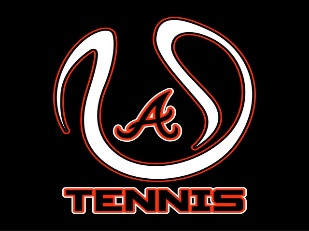 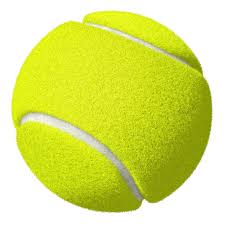 
Bring this form to the carnival (June 14) or the first day of lessons.  You can also mail the form & fee to: Allegan Athletics, Attn: Summer Tennis, 1560 M-40 North, Allegan, MI 49010 or drop off at Allegan High School in the Main Office. Registration must be paid in Cash or Checks/Money Orders (no credit cards). ALL CHECKS PAYABLE TO:  Allegan Public Schools
__________________________________________________________________________________________________

_____	TINY TYKES M & W (3-5 yr. olds) 8:30 – 9:00 am			PROGRAMS
    	$30 in-district / $50 out of district				CARNIVAL: Thursday, June 14th  10:00-11:30
  									LIONS CLUB TOURNAMENT:  July 23rd – 26th	
_____	TINY TYKES T & TH (3-5 yr. olds) 8:30 – 9:00 am		NO TENNIS WEEK OF July 2nd – July 8th 
 	$30 in-district / $50 out of district
   									TINY TYKES
_____	9:00-10:00 AM FUTURE STARS (M-TH) 		Starts June 18th or June 19th  – July 18th or July 19th 
 	$55 in-district / $80 out of district					   
   									FUTURE STARS
_____	10:00-11:00   AM FUTURE STARS (M-TH)		Starts:   June 18th
 	$55 in-district / $80 out of district			Ends:     July 19th  (Awards Day)_____  MIDDLE SCHOOL JUNIOR TEAM TENNIS				JUNIOR TEAM TENNIS
 	$70 in-district / $90 out of district			Starts:  	June 11th									Monday – Thursday     Matches on Friday_____	HIGH SCHOOL JUNIOR TEAM TENNIS			Middle School:        11:00-12:30			
 	$70 in-district / $90 out of district			High School:             12:30-2:00
    								
						*PLEASE CHECK ALL PROGRAMS THAT APPLY 				ADULT MIXED DOUBLES
 *PLEASE FILL OUT ONE FORM PER CHILD			Starts June 11
 								 	Contact Coach Ellis for more information.
	*USTA Membership is required for some JTT leagues.		269-217-0257


NAME______________________________________________    Male / Female     Age______	Birthdate____________________

ADDRESS____________________________________________   City__________________ Zip_________ Phone________________

EMAIL_______________________________________________  USTA Number (Junior Team Tennis)__________________________

SHIRT SIZE: (circle one)    Youth Small   Youth Medium   Youth Large   Youth XL   Adult Small   Adult Medium   Adult Large   Adult XL   Adult XXL

I, the undersigned, give my permission for the above named to participate in Allegan Summer Tennis programs. I realize by signing this form that I assume full responsibility for any injuries. I will not hold the Allegan Summer Tennis program or Allegan Public Schools responsible for any injuries or liability. No refunds for programs will be provided after the first session. 

Parent/Guardian’s Signature_____________________________________________________Date____________________________

Parent/Guardian (Please Print Name)______________________________________________________________

PLEASE ENCLOSE PAYMENT WITH REGISTRATION:   (    ) Cash      (    ) Checks/Money Orders  payable to: Allegan Public Schools
Credit Cards are not accepted for this program.
